Správa zariadení sociálnych služieb , Janského 7, 949 01 Nitra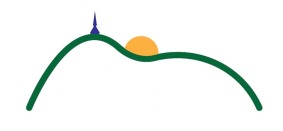 Verejný obstarávateľ:                       Správa zariadení sociálnych služieb Verejné obstarávanie s názvom:    „Nákup potravín pre SZSS v Nitre“ – nadlimitná zákazkazverejneného v systéme JOSEPHINE a vo Vestníku VO č 42190-MSTzo dňa 3.10.2022 a 2022/S 189-531913 – TED Europa.euZÁPISNICA Z VYHODNOTENIA SPLNENIA PODMIENOK ÚČASTI A VYHODNOTENIA PONÚK.Zákazka je rozdelená na časti:1.Mäsové výrobky, bravčové mäso a hovädzie mäso2.Sterilizovaný tovar3.Mlieko a mliečne výrobky4.Ovocie5. Pekárenské výrobkyKomisia na  vyhodnotenie splnenia podmienok účasti a vyhodnotení ponúk pracovala v zložení: Predseda: Ing. Z.FeješováČlenovia komisie s právom vyhodnocovať ponuky: Mgr. V.WeedonIng.G.Levická 	  bez práva vyhodnocovať:  Mária Blisková                           Komisia na vyhodnotenie „ splnenia podmienok účasti“ a „vyhodnotenie ponúk“  pristúpila k vyhodnocovaniu ponúk predložených v predmetnom verejnom obstarávaní v súlade so zákonom č. 343/2015 Z. z. o verejnom obstarávaní a o zmene a doplnení niektorých zákonov v znení neskorších predpisov (ďalej len „ZVO“). 1.Vyhodnotenie splnenia  v zmysle § 66 ods. 7 ZVO vyhodnotila ponuky na základe kritérií na vyhodnotenie ponúk. Predbežné poradie ponúk vychádzajúce z predbežného vyhodnotenia ponúk na základe kritéria na vyhodnotenie – najnižšia cena: 1.Mäsové výrobky, bravčové mäso a hovädzie mäso:MIK s.r.o., Hollého 13, Šaľa , cena vrátane DPH:147 836,10 €                         1. miesto          Limas s.r.o., Obchodná 1667, Krupina , cena vrátane DPH: 163 141,6 €        2. miesto  	Na základe kritérií na vyhodnotenie ponúk sa predbežne na prvom mieste v poradí umiestnila ponuka uchádzača :MIK s.r.o., Hollého 13, Šaľa , cena vrátane DPH:147 836,10 €                         1. miesto          2. Vyhodnotenie ponúk z pohľadu požiadaviek na predmet zákazky : Komisia skontrolovala ponuku uchádzača a zistila: že ponuka spĺňa požiadavky na predmet zákazky, ponúknutá cena je primeraná cenám na relevantnom trhu podpísaná rámcová dohoda je v súlade so záväznou verziou zmluvy zverejnenou verejným obstarávateľomKomisia  po overení splnenia požiadaviek na predmet zákazky zhodnotila, že ponuka uchádzača MIK s.r.o., Šaľa bola vypracovaná v súlade s pokynmi uvedenými v  súťažných podkladoch a v oznámení o vyhlásení VO . 3. Vyhodnotenie splnenia podmienok účasti : Pri MIK s.r.o.,Šaľa následne komisia vyhodnocovala splnenie podmienok účasti :Na základe vyhodnocovania/posudzovania splnenia podmienok účasti predložených ponúk doručených v postupe zadávania zákazky, bolo zistené z predložených dokladov , že uchádzač  splnil požadované podmienky účasti.Komisia na základe vyhodnotenia splnenia podmienok účasti podľa § 40 ZVO konštatuje, že uchádzač MIK s.r.o., Šaľa , ktorý sa umiestnil na prvom mieste v poradí, splnil všetky požadované podmienky účasti. Komisia na základe svojej činnosti odporúča verejnému obstarávateľovi prijať výsledok vyhodnotenia verejnej súťaže pre danú časť: 1.Mäsové výrobky, bravčové a hovädzie mäsoa zároveň odporúča verejnému obstarávateľovi prijať ponuku úspešného uchádzača , zároveň odporúča neprijať ostatné ponuky, ktoré boli vyššie ako celková cena vrátane DPH úspešného uchádzača.4. Záver Komisia konštatuje, že vyhodnocovanie ponúk a splnenia podmienok účasti v rámci verejného obstarávania s názvom „.Mäsové výrobky, bravčové a hovädzie mäso“prebehlo v súlade so ZVO a podmienkami uvedenými v  súťažných podkladoch a oznámení o vyhlásení VO. Všetci členovia komisie prehlásili neexistenciu konfliktu záujmov voči daným uchádzačom a mlčanlivosť o informáciách uvedených v ponukách. Komisia na základe svojej činnosti odporúča verejnému obstarávateľovi prijať výsledok vyhodnotenia verejnej súťaže pre danú časť a zároveň odporúča verejnému obstarávateľovi prijať ponuku úspešného uchádzača . Členovia komisie na vyhodnotenie ponúk vyhlasujú, že táto zápisnica z vyhodnotenia zodpovedá skutočnosti, čo potvrdzujú svojim podpisom. Dôvody, pre ktoré člen komisie odmietol podpísať zápisnicu alebo podpísal zápisnicu  s výhradou:  - 	členovia komisie podpísali zápisnicu bez výhrad. Súlad obsahu zápisnice so skutočnosťou potvrdzujú svojimi podpismi: s právom vyhodnocovať: 	predseda:                                           Ing. Z. Feješová	         členovia:                                            Mgr. V,Weedon                                                          Ing.G.Levická	            bez práva vyhodnocovať:                  Mária Blisková                       Zapísala:M.Blisková